Рыбы защищаются1. МаскировкаА) Защитная окраскаБольшинство мелких рыбок, живущих среди кораллов, имеют яркую пёструю окраску, и среди таких же ярких коралловых «зарослей» их нелегко заметить. Б) МимикрияМорской конёк. Эта небольшая рыбка обвивает гибким кончиком хвоста веточку водоросли и меняет свою окраску в тон растения, к которому прикрепилась. Камбала – мастер перевоплощений. Если аквариум с камбалой поставить на шахматную доску, то на спине рыбы появятся клетки. А отдыхающую на дне среди песка или камней камбалу можно заметить только когда она начнёт шевелиться. Японская морская собачка – небольшая хищная рыбка, у которой множество кожных выростов на передней части тела. Обычно она прячется от крупных хищников среди камней, сливаясь с фоном, и в то же время сама подстерегает добычу.В) Закапывание в грунтМногие рыбы закапываются в грунт, чтобы стать незаметными не только для хищника, но и для потенциальной жертвы (камбалы, скаты).Г) СтайностьМногие рыбы сбиваются в стаи, небольшому хищнику трудно сосредоточиться и выбрать себе жертву. Рыбы в таких стаях двигаются согласованно, одновременно меняя направление (сельдь).2. СотрудничествоА) Симбиоз анемоновых рыбок и кораллов Рыбки-клоуны прячутся среди щупалец анемонов, чей яд для них неопасен, а анемоны питаются остатками с «рыбьего стола».Б) «Жизнь под прикрытием»Рыбы-прилипалы прикрепляются к большой хищной рыбе и плавают под такой защитой на большие расстояния. При этом они очищают кожу «хозяина» от паразитов.3. Колючая защитаА) Разнообразные колючие выросты на телеРыбы-хирурги при приближении хищника расправляют свои острые, как скальпель хирурга, колючки, расположенные в основании хвоста.Рыбы-ангелы имеют на жаберных крышках острые выросты, направленные назад. Рыбы-ежи при опасности глотают воду, наполняя ею специальный резервуар, соединённый с желудком, и становятся круглыми, как шар. Колючки, расположенные на коже и в спокойном состоянии незаметные, встают вертикально, и рыба превращается в ежа.Б) Использование видоизменённых плавниковСпинороги имеют видоизменённые лучи на спинном и анальном плавниках. Это мощные колючки, которыми спинороги фиксируют себя в расщелинах подводных скал на время отдыха.4. Электрическая защитаЭлектрический скат имеет специальные органы, расположенные у хвоста и около головы.5. Химическая защитаКрылатки имеют ядовитые железы, протоки которых выходят на острые концы лучей плавников. При попадании в ранку яд вызывает сильную боль.Кузовки при опасности выделяют токсичное вещество, способное убить проплывающую мимо рыбу. Их ткани и органы содержат сильнейший яд – тетродотоксин, который в тысячи раз токсичнее яда кураре. Губаны, устраиваясь на ночлег, закапываются в грунт и окружают себя толстым коконом из ядовитой слизи.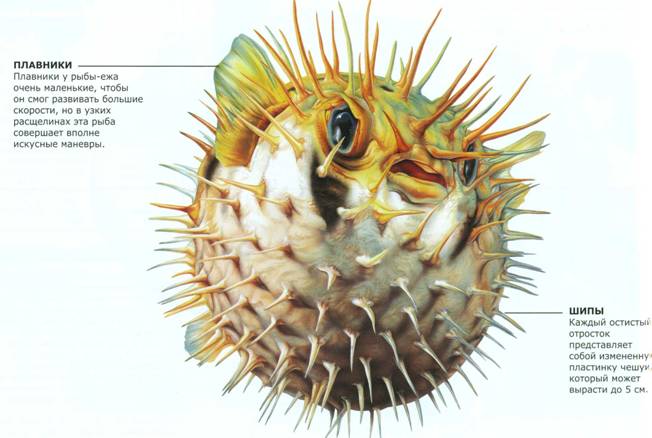 